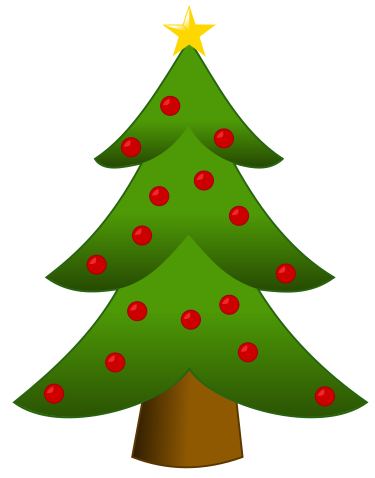 CHRISTMAS TREE FESTIVAL – 2nd/3rd/4th December 2016Our Christmas Tree Festival will take place at All Saints Church, Braishfield from Friday 2nd to Sunday 4th  December 2015.  This year the proceeds will be shared between All Saints Church, Braishfield and PLANETS.It has been decided that this will be the last Christmas Tree Festival for the time being so we hope it will again be well supported with entries from individuals, families and organisations.A tree may be real, artificial or made from any medium, decorated and named to a theme of your choosing.  Power points will be available so please include fairy lights if you so wish. Please ensure you read the instructions relating to lighting under Important Information.  There will be NO charge to enter your tree and each entry will receive ONE free admission ticket. A charge of £3.00 will be made to all adult visitors to view the festival.  Light refreshments will be available in the Church and viewing will be on:Friday		2nd December			11.00 am - 6.00 pmSaturday	3rd  December			11.00 am - 6.00 pmSunday		4th  December			11.00 am - 4.00 pmThis year, by popular demand there will again be a special ‘Preview Evening’ on Thursday 1st  between 6.30pm-7.30pm followed by a candle lit supper in the Church Rooms with Festive Entertainment. Limited Tickets £15 available from Carole Renvoize. Please purchase by 23rd November 2016We will be concluding the Festival with an All Age Worship service at 4pm on Sunday 4th December, with mulled wine and festive fayre, before the trees are taken to become part of your own Christmas festivities.  Please note the Choir will be singing on Saturday 3rd between ……….A warm welcome will be given to all our visitors and provide an ideal opportunity for young and old to get into the mood for Christmas.  If you require any further information, please do not hesitate to contact us.Carole Renvoize (01794 368766) and Jane Bennett (01794 368109)The Organising Team  Important InformationPlease help us to make our Christmas Tree Festival a success by entering a tree, real or artificial, decorated and lit, if desired, with its own set of lights. (Any style of Christmas lights but with the relevant British Standard bulbs and 3 amp fused plug).  We will provide extension sockets – no lighted candles please.  We ask contributors to decorate their tree on a theme, Christmas or other.  Trees need to be self-standing.The Church will be open on Wednesday 30th November between 9.30am - 11.30am and 3.30pm - 8.00pm for you to set up your tree.  After the Festival your tree can be taken away and continue to be part of your Christmas festivities.  The Church will be open on Monday 5th December from 9.30am - 12.00 noon for the collection of any remaining trees or by prior arrangement.ENTRY FORMName of exhibitor (age if under 11)………………………………………………………………………..Title of Tree …………………………………………………………………………..……………………………………………………………………………………………..Approximate height of tree (not more than 5ft)…………………..Stand MandatoryPlease indicate if your tree will be lit    YES/NOContact Address:…………………………………………………………………………………………….……………………………………………………………………………………………Telephone Number…………………………………………………………….Email address……………………………………………………………………..Please return Entry Forms (by 16th November) to:Carole Renvoize, The Old Stables, Lower Street, BraishfieldTel: 01794 368766Email:  stevecarole.renvoize@btinternet.com